1)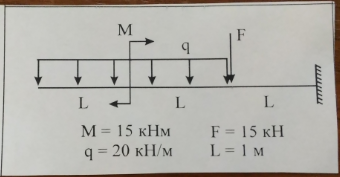 Требуется для консольной балки:- построить эпюры ;- проверить на прочность по нормальным напряжениям Wx = 502 см32) 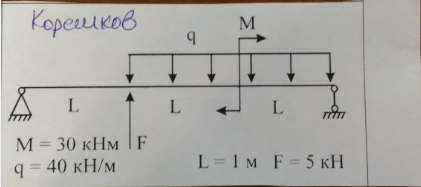 Для балки на шарнирных опорах:- определить реакции;- построить эпюры ;- подобрать по  размеры сечений: круглого, прямоугольного, двутаврового;-  произвести полную проверку на прочность (по нормальным, касательным и эквивалентным напряжениям) для двутаврового сечения., , .